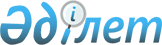 О внесении дополнения в решение от 17 марта 2010 года N 25-3-IV "Об утверждении Правил оказания жилищной помощи малообеспеченным 
семьям (гражданам) Бородулихинского района"
					
			Утративший силу
			
			
		
					Решение Бородулихинского районного маслихата Восточно-Казахстанской области от 28 декабря 2010 года N 33-9-IV. Зарегистрировано Управлением юстиции Бородулихинского района Департамента юстиции Восточно-Казахстанской области 28 января 2011 года за N 5-8-127. Утратило силу решением Бородулихинского районного маслихата Восточно-Казахстанской области от 21 декабря 2012 года N 11-5-V

      Сноска. Утратило силу решением Бородулихинского районного маслихата Восточно-Казахстанской области от 21.12.2012 N 11-5-V.      Примечание РЦПИ.

      В тексте сохранена авторская орфография и пунктуация.

      

      В соответствии со статьей 6 Закона Республики Казахстан от 23 января 2001 года № 148 «О местном государственном управлении и самоуправлении в Республике Казахстан», статьей 28 Закона Республики Казахстан от 24 марта 1998 года № 213 «О нормативных правовых актах» Бородулихинский районный маслихат РЕШИЛ:



      1. Внести в решение Бородулихинского районного маслихата от 17 марта 2010 года № 25-3-IV «Об утверждении Правил оказания жилищной помощи малообеспеченным семьям (гражданам) Бородулихинского района» (зарегистрированное в Реестре государственной регистрации нормативных правовых актов 15 апреля 2010 года № 5-8-108, опубликованное в районной газете «Пульс района» от 23 апреля 2010 года № 19 (6339)) следующее дополнение:



      раздел 2 пункта 6 Правил дополнить следующим подпунктом 6-1:

      «Если собственник или наниматель жилого дома находится в местах лишения свободы, либо в изоляторе временного содержания; на излечении в туберкулезном, психоневрологическом диспансерах (стационарах), жилищная помощь предоставляется вместе проживающим близким родственникам (женам (мужьям), родителям, детям, усыновителям, усыновленным, полнородным и неполнородным братьям и сестрам, дедушкам, бабушкам, внукам)».



      2. Настоящее решение вводится в действие по истечении десяти календарных дней после дня его первого официального опубликования.

      

      

      Председатель сессии                               А. Турлыбеков

      

      Секретарь районного маслихата                     Б. Аргумбаев
					© 2012. РГП на ПХВ «Институт законодательства и правовой информации Республики Казахстан» Министерства юстиции Республики Казахстан
				